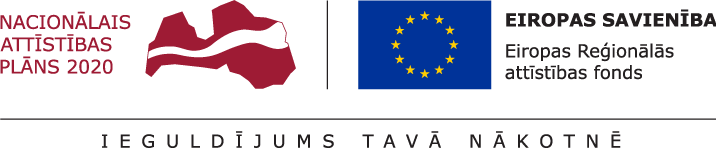 30.05.2023.		Talsu novada pašvaldībā noslēgusies projekta Nr. 9.3.1.1/19/I/0138 “Sociālo pakalpojumu infrastruktūras attīstība deinstitucionalizācijas plāna īstenošanai Talsu novadā” īstenošana.	2023.gada 30.maijā K.Mīlenbaha ielā 20, Talsos notika dienas aprūpes centra personām ar garīga rakstura traucējumiem jaunās ēkas atklāšana. Dienas aprūpes centrā pilngadīgas personas ar garīga rakstura traucējumiem attīstīs patstāvīgai dzīvei nepieciešamās iemaņas, tiks nodrošināts nepieciešamais atbalsts  gan klientiem, gan likumiskajiem pārstāvjiem. Nozīmīgākais pakalpojuma vēstījums ir integrēt personas ar garīga rakstura traucējumiem sabiedrībā un nodrošināt viņu iespējas dzīvot neatkarīgu un patstāvīgu dzīvi. Pakalpojums vienlaicīgi būs pieejams 15 pilngadīgām personām. Projekta kopējās izmaksas ir 311 019,02 EUR, tai skaitā ERAF finansējums 260 547,04 EUR, valsts budžeta finansējums- 11 494,72 EUR un pašvaldības līdzfinansējums 38 977,26 EUR. Projekta īstenošanas termiņš- 2023.gada 31.maijs.Aiva DimanteAttīstības plānošanas un projektu vadības nodaļas Projektu vadības daļas vadītāja 